AVISO DE SALA ORDINARIA Me permito convocar a los señores Magistrados RICARDO ACOSTA BUITRAGO y ADRIANA AYALA PULGARÍN a una reunión de Sala ordinaria que tendrá lugar, en forma virtual (Teams), a las 02:00 p.m. del día 9 de noviembre de 2020, en la que se discutirán los siguientes asuntos:   ACCIONES DE TUTELAPRE-SALAEste aviso, junto con los datos necesarios para el ingreso a la reunión virtual, se envía a las cuentas oficiales de correo electrónico de los Magistrados convocados, así como a la Secretaría de la Sala Civil del Tribunal Superior de Bogotá (secsctribsupbta@cendoj.ramajudicial.gov.co). Las anotaciones efectuadas en este aviso, constituyen, con él, el acta de aprobación.  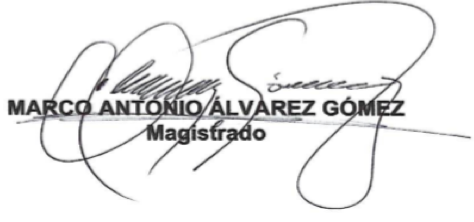 No.RadicaciónDemandanteDemandadoDecisión1000202001650 00     (1ª instancia)Inversiones y Suministros Mvr. S.A.S.Superintendencia de Industria y Comercio2044202000323 01(2ª instancia)Eduardo Arturo Blanco GómezJuzgado 69 Civil Municipal3002202000097 01 (2ª instancia)Joel García GiraldoPolicía NacionalNo.RadicaciónDemandanteDemandadoDecisión 4035201500595 01(Verbal) Edwin Alexander Leal Rojas y otrosHugo Andrey Jaramillo Salazar y otros5043201900332 01(Verbal)Teresa MoscosoAna Rosa Vásquez 6043201800176 03(Verbal)Diego Sánchez SánchezDanying Jiang y otros7042201800442 01(Verbal)Sociedad Optimizar Servicios Temporales -en liquidaciónIngrid Ann Gómez Barroso